Florida Chapter Bylaws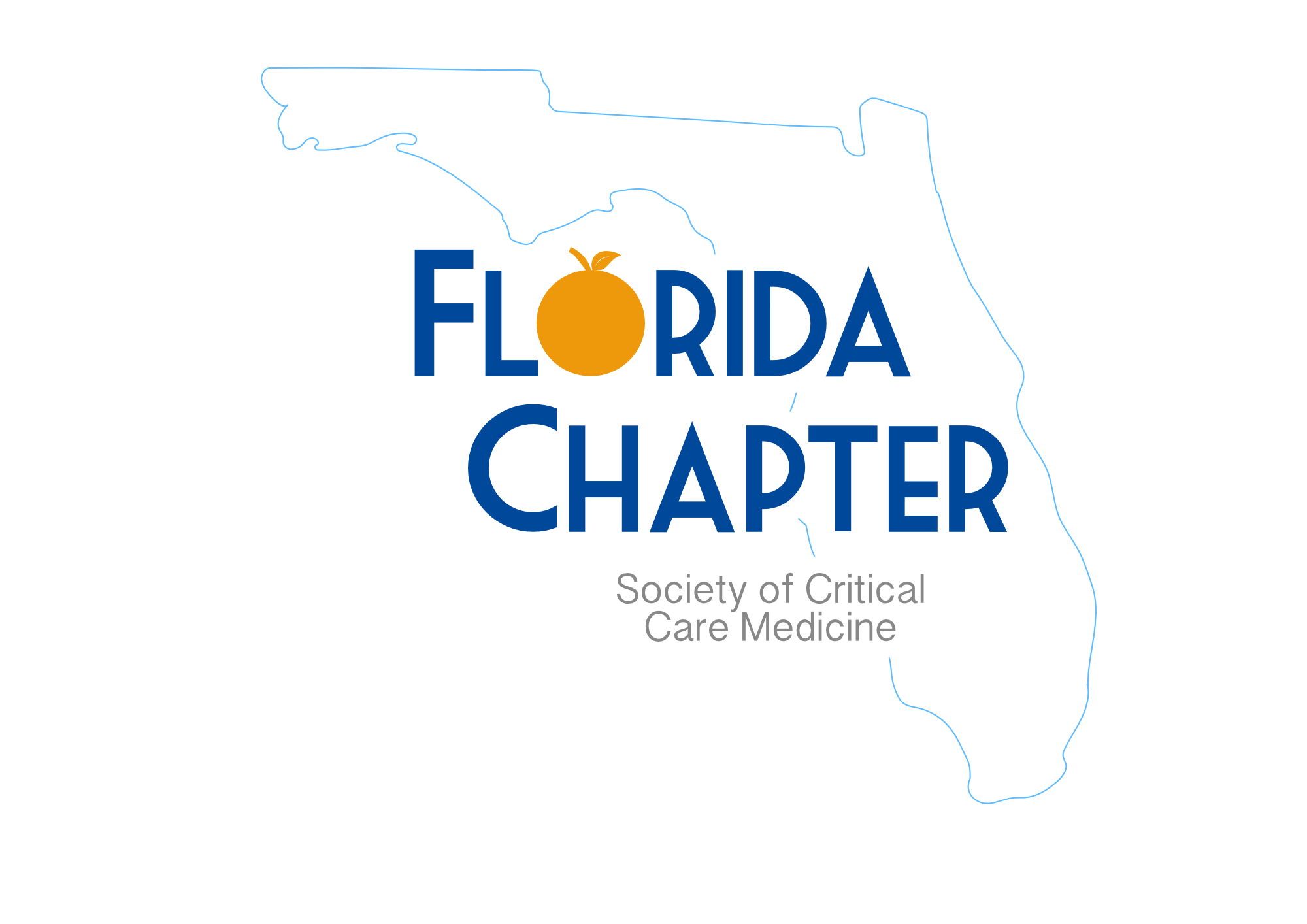 Society of Critical Care MedicineThe Corporation is organized and operated as a non-stock, not-for-profit corporation exclusively for scientific and educational purposes without pecuniary gain or profit to its members or to any private individual. Generally, its purpose shall be to improve care for acute life-threatening illnesses and injuries, to promote the development of optimal facilities for this purpose, and to engage in any and all lawful activities incidental to the foregoing purposes. The Corporation, a Chapter of the Society of Critical Care Medicine, an international organization located in Mount Prospect, IL is required to report its business and scientific activities to SCCM.ARTICLE I. OFFICESSection 1.1. Principal Office. The principal office of the Corporation shall be in the State of incorporation (Florida).Section 1.2. Registered Office. The Registered Office of the Corporation shall be at such place as the Board of Directors shall determine and may be at the principal office of the Corporation. The Corporation will service all counties within the State of Florida.Section 1.3. Other Offices. The Corporation may, in addition to its principal office, have offices at such other places within or without the state as the Board of Directors may from time to time designate or as the business of the Corporation may require.ARTICLE II. CHAPTER MEMBERSSection 2.1. Levels of Chapter Membership. The Corporation shall have Chapter Members and Associate Chapter Members. Chapter Members shall be practitioners of any specialty or discipline involved in multi-professional critical care. Associate Chapter Members shall be individuals who are enrolled in training programs that relate to critical care medicine. Each Chapter Member shall have one vote on any matter on which Chapter Members are entitled to vote by law, and shall enjoy all rights and privileges of the organization. Associate Chapter Members may attend the annual education meetings and shall have all rights and privileges of Chapter Members, except they may not vote, attend corporate business meetings except by invitation, or hold office. Chapter membership and Associate Chapter membership in this Corporation are not transferable or assignable. At least 60% Chapter Members must be full, SCCM members. There must be at least ten (10) total members for a chapter to exist.Section 2.2. Obtaining Chapter Membership. Initial Chapter Members and Associate Chapter Members shall be announced at the Corporation’s first annual education meeting. Thereafter, persons interested in Chapter Membership or Associate Chapter Membership may request an application form from SCCM headquarters. All applications shall be made on the Corporation’s prescribed form. Applicants for Associate Chapter Membership will be asked to provide suitable documentation of their training status. Chapter membership may be renewed annually upon payment of dues. Associate Chapter Members, upon completion of training, are elevated to full Chapter Membership.Section 2.3. Dues and Assessments. Each Chapter Member and Associate Chapter Member shall pay such dues as established by the Society of Critical Care Medicine and assessments as established by the Chapter Board of Directors. A Chapter Member or Associate Chapter Member who fails to pay his or her dues or assessments will be removed from the membership. A portion of the dues will go to SCCM for administrative services and a portion will be returned to the Chapter. All dues will be billed and collected by SCCM headquarters. Assessments will be billed and collected by the Chapter.Section 2.4. Resignation. A Chapter Member or Associate Chapter Member may resign at any time by giving written notice to the Secretary of the Corporation. Such resignation shall take effect at the time of receipt of the notice, or at any later time specified therein. A resigning Chapter Member or Associate Chapter Member shall be relieved from any liability for any dues or assessments levied with respect to any fiscal year commencing after the effective date of his resignation, but such resignation shall not relieve him of his obligation to pay any dues, assessments, or other charges accrued and unpaid as of the effective date of his resignation.Section 2.5. Reinstatement. Former members, whose membership has been terminated on account of non-payment of dues or mailing costs, shall be automatically reinstated if the dues or mailing costs are fully paid to the SCCM headquarters office by the end of the calendar year in which such membership is terminated. A late fee for such reinstatement shall be determined by the Board of Directors. Other former members who wish to rejoin shall reapply as new members and their seniority in the Chapter shall be from the year that they rejoined.Section 2.6. Meetings. An annual chapter business meeting of chapter members shall be held yearly for the purpose of transacting official Chapter business and to provide the membership with an update of chapter activities. In addition, special chapter meetings may be called at any time by the president or Board of Directors of the Corporation. Chapter meetings shall be held at such place or places within or without the region as the Board may from time to time by resolution determine or at such place as shall be specified in respective notices or waivers thereof.Section 2.7. Notice of Meetings. Written notice stating the place, date and hour of the chapter meeting, and, in case of the special chapter meeting, the purpose or purposes for which such meeting is called shall be delivered to Chapter Members and Associate Chapter Members not less than ten (10) days nor more than fifty (50) days before such meeting, either personally or by mail, by or at the direction of the president or the Board of Directors. If mailed, such notice shall be deemed to be delivered when deposited postage prepaid in the United States mail addressed to the Chapter Member or Associate Chapter Member at his address as it appears on the records of the Corporation. If emailed, such notice shall be deemed to be delivered when the email and distribution list are recorded in the sent files maintained by the Secretary of the Corporation or other Corporation designee.Section 2.8. Quorum and Voting. The lesser of ten (10) Chapter Members or Chapter Members holding one-tenth of the votes entitled to be cast, represented in person, shall constitute a quorum at any meeting; provided, however, that if any regular or special meeting is actually attended by less than one-tenth of the voting members, the only matters that may be voted on are those of which notice of their general nature was given as outlined in Section 2.7.ARTICLE III. Board of DirectorsSection 3.1. Powers. The funds and business of the Corporation shall be managed by a Board of Directors, which shall exercise all the usual powers of a managing board. Specifically, the Board of Directors shall (a) oversee the functioning of the Corporation; (b) ensure the orderly transfer of the administration of the Corporation from the retiring to the incoming officers and Board representatives; and (c) formulate long-range plans for the Corporation. The Board of Directors must report its activities at least annually to SCCM.Section. 3.2. Composition. Other than the initial Board of Directors, the Board of Directors shall be composed of five (5) ex-officio representatives and ten (10) elected representatives. All Board of Directors representatives must be full Chapter Members (not Associate Chapter Members) in good standing and members of National SCCM. Until changed by amendment to these Bylaws, the number of Board of Directors representatives shall be at least six (6) and the board should be multi-disciplinary in nature. The Board of Directors representatives, each of whom shall have one vote, shall be as follows:Ex-officio Board of Directors Representatives. The ex-officio Board of Directors representatives shall be the following five (5) officials of the Corporation: the President, the President-elect, the Immediate Past-President, the Secretary and the Treasurer. These officials shall serve on the Board of Directors for the duration of their respective terms of office.Elected Board of Directors Representatives. All Chapter Members of the Corporation shall be eligible to be Board of Directors representatives and shall be elected at the annual elections. At the first meeting of the Board of Directors, the elected representatives shall, by drawing lots, be divided, as nearly as possible into three equal classes, of which the first class shall serve for one year; the second for two years; and the third for three years. At each annual election thereafter the successors of the class of elected representatives whose terms expire in that year shall be elected to hold office for a term of three years, so that the term of office for one class of elected representatives shall expire each year.Section 3.3. Board of Directors’ Elections. Annual elections of the Chapter will take place yearly and will be completed in time for the newly elected representatives to begin their term on June 1st.  The annual elections will be conducted electronically and results will be communicated to the chapter membership upon completion of the elections.  The President-elect shall chair annually a Nominating Committee of at least three chapter members of the Corporation, none of whom are then serving on the Board of Directors. Members may submit written nominations to fill the class of elected representatives whose terms expire in that year to the Chair of the Nominating Committee at least thirty (30) days prior to the annual elections. In accordance with the geographical and professional requirements of Section 3.2 of these Chapter Bylaws, the Nominating Committee shall consider all candidates whose names have been submitted, and the Committee may make additional nominations. Upon a two-thirds affirmative vote at a meeting (in-person or virtual) or by mail ballot, the Committee shall prepare a slate of at least two candidates for each open position to be confirmed by a majority vote of the Board of Directors and then submitted to the chapter members for voting at the annual elections. The chapter members shall vote for one candidate for each open position and each nominee receiving a majority of the votes cast by electronic ballot shall be declared elected. No elected Board of Directors representatives shall be eligible for more than two successive three-year terms. The results of all Chapter elections must be reported to SCCM within 30 days of the election. Section 3.4. Board of Directors’ Vacancies. If an elected Board of Directors representative is elected to serve as an officer of the Corporation during his elected Board of Directors term, he shall become an ex-officio Board of Directors representative, and his elected Board of Directors representative position shall be declared vacant as of the beginning of his term of office. Any vacancy occurring in the Board of Directors shall be filled by nomination of the President upon confirmation of two-thirds of the remaining representatives of the Board of Directors at their next meeting. A Board of Directors representative elected to fill a vacancy shall be elected for the unexpired term of his predecessor. A vacancy in the Chapter President shall be automatically filled by the President-Elect who shall serve for the unexpired portion of his predecessor’s term as well as his own term. Thereafter, the order of succession shall be immediate Past-President, Treasurer and Secretary.Section 3.5 Duties of OfficeChapter President. The Chapter President shall be the chief executive officer of the Corporation and shall have general supervision of the business of the Corporation, subject, however, to the control of the Board of Directors and/or the Chapter Executive Committee. The Chapter President shall preside at all Board of Directors and Chapter Executive meetings, and in general shall perform all duties incident to such office and such other duties as may from time to time be assigned to him by the Board of Directors of the Chapter Executive Committee. The Chapter President shall be chairman of the Chapter Executive Committee and shall be an ex-officio member of all committees except the Nominating Committee. The Chapter President works directly with the SCCM Chapters Alliance Chair to maintain open lines of communication on key local and national issues.Chapter President-Elect. The Chapter President-elect shall preside at meetings of the Board of Directors and the Chapter Executive Committee in the absence of the Chapter President and shall perform such other duties as from time to time may be assigned by the Chapter President, the Board of Directors, or the Chapter Executive Committee, and shall have such other powers and authorities as are elsewhere in these Bylaws conferred upon the Chapter President-elect. The Chapter President-elect shall be the Chair of the Nominating Committee.Chapter Immediate Past President. The Chapter Immediate Past-President shall preside at meetings of the Board of Directors and the Chapter Executive Committee in the absence of the Chapter President and the Chapter President-elect and shall perform such duties as from time to time may be assigned by the Chapter President, the Board of Directors, or the Chapter Executive Committee, and shall have such other powers and authorities as are elsewhere in these Bylaws conferred upon the Chapter Immediate Past-President.Chapter Treasurer. Except as may otherwise be specifically provided by the Board of Directors or the Chapter Executive Committee, the Chapter Treasurer shall have the custody of, and be responsible for, all monies, funds, valuable papers and documents of the Corporation, and shall have and exercise under the supervision of the Board of Directors all the powers and duties commonly incident to the office of treasurer. He shall deposit all funds of the Corporation in such bank or banks as the Board of Directors may designate. He shall keep accurate books of account of the Corporation’s transactions which shall be the property of the Corporation, and together with all of its property in his possession, shall be subject at all times to the inspections and control of the Board of Directors. He shall provide an annual financial report to the Board of Directors and SCCM, which report shall be presented at the annual chapter business meeting of chapter members. The Chapter Treasurer shall perform such other duties as from time to time may be assigned to him by the Chapter President, the Board of Directors, or the Chapter Executive Committee, and have such other powers and authorities as are elsewhere in these Bylaws conferred upon the Chapter Treasurer. The Chapter Treasurer will work with SCCM to receive chapter membership funds from SCCM and deposit them in the Chapter account and file the necessary and appropriate tax information with the appropriate agencies.Chapter Secretary. The Chapter Secretary shall act as the secretary of all meetings of the Board of Directors; shall have custody of and maintain the records of the Corporation; certify action of the Board of Directors when necessary; have charge of the seal; give notice of meetings to the Board of Directors and chapter members, as directed by these Bylaws or the Chapter President; shall preside over the Chapter Membership Committee; and shall, in general, perform all the duties incident to the office of Chapter Secretary and such other duties as from time to time may be assigned by the Chapter President, the Board of Directors, or the Chapter Executive Committee; and shall have such other powers and authorities as are elsewhere in these Bylaws conferred upon the Chapter Secretary. The Chapter Secretary will work with SCCM on maintaining an up-to-date membership list and on providing mailings to chapter members.Section 3.6 Terms of Office and Officer Elections. The Chapter President shall serve a term of one year and may serve for a maximum of three nonconsecutive terms. The Chapter President-elect shall assume the office of Chapter President in the year following his election. The Chapter Secretary and the Chapter Treasurer shall each serve for a term of two years and may serve a maximum of three terms, except that the first term of the initial Chapter Secretary shall be three years. The Immediate Past-President shall assume the office in the year following his term as President, and serve a one year term. Candidates for the office of Chapter President-elect must have experience in a leadership position within the Chapter (Officer, BOD member, Committee-chair, Regional or State Coordinator, etc) for a period of not less than one year. No other officer need be a present or former Board of Directors representative.Annual elections of the Chapter will take place yearly and will be completed in time for the newly elected representatives to begin their term on June 1st.  The annual elections will be conducted electronically and results will be communicated to the chapter membership upon completion of the elections.  The President-elect shall chair annually a Nominating Committee of at least three chapter members of the Corporation, none of whom are then serving on the Board of Directors. Members may submit written nominations to fill the class of officers whose terms expire in that year to the Chair of the Nominating Committee at least thirty (30) days prior to the annual elections. In accordance with the geographical and professional requirements of Section 3.2 of these Chapter Bylaws, the Nominating Committee shall consider all candidates whose names have been submitted, and the Committee may make additional nominations. Upon a two-thirds affirmative vote at a meeting (in-person or virtual) or by mail ballot, the Nominating Committee shall prepare a slate of at least two candidates for each of the open offices of Chapter President-elect and Chapter Secretary or Chapter Treasurer, as the case may be.  The Nominating Committee’s slate of candidates must be confirmed by a majority vote of the Board of Directors and then submitted to the chapter members for voting at the annual elections. The chapter members shall vote for one candidate for each office and the nominee receiving a majority of the votes cast by electronic ballot shall be declared elected. The results of all Chapter elections must be reported to SCCM within 30 days of the election.Section 3.7 Delegates to Chapter Alliance. The Chapter President will serve as the delegate to the SCCM Chapters Alliance and the President-elect will serve as the Alternate.  The delegate will serve as the formal communication link between SCCM and the Chapter.Section 3.8. Chapter Meetings. An annual chapter meeting of the Board of Directors shall be held annually. In addition, regular meetings of the Board of Directors may be held at such time and places as may be fixed from time to time by action of the Board of Directors. Special meetings of the Board of Directors shall be held whenever called by the President or by any two (2) or more Board of Directors representatives or, at the direction of any of the forgoing, by the Secretary.Section 3.9. Notice of Meetings. Unless required by resolution of the Board of Directors, notice of any annual or regular meeting of the Board of Directors need not be given. Notice of each special meeting shall be mailed to each Board of Directors representative, addressed to him at his residence or usual place of business, at least five (5) working days before the date on which the meeting is to be held; or such notice shall be sent to each Board of Directors representative at such place by mail, fax or email. Each such notice shall state the time and place of the Chapter meeting, but need not state the purposes of the Chapter meeting. No notice of the reconvening of any adjourned or recessed meeting need be given except as contained in the resolution or ruling directing the adjournment or recess.Section 3.10. Waivers of Notice of Meetings. Anything to these Bylaws or in any resolution adopted by the Board of Directors to the contrary notwithstanding, proper notice of any meeting of the Board of Directors shall be deemed to have been given to any Board of Directors representative if such notice shall be waived by him in writing (including fax or email) before or after the meeting. A Board of Directors representative who attends a meeting shall be deemed to have had timely and proper notice thereof, unless he attends for the express purpose of objecting to the transaction of any business because the meeting is not lawfully called or convened.Section 3.11. Quorum and Manner of Acting. A majority of the number of Board of Directors representatives who are serving shall constitute a quorum for the transaction of Chapter business. In the absence of a quorum, a majority of the representatives may adjourn the meeting from time to time until a quorum can be had. The Board of Directors representatives shall act only as a Board of Directors and the individual representatives shall have no power as such.Section 3.12. Resignation. Any Board of Directors representative of the Corporation may resign at any time, orally or in writing, by notifying the President or the Secretary of the Corporation. Such resignation shall take effect at the time therein specified; and, unless otherwise specified, the acceptance of such resignation shall not be necessary to make it effective.Section 3.13. Removal. Any Board of Directors representative, other than an ex-officio representative, may be removed with or without cause by an affirmative vote of at least two thirds of the other Board of Directors representatives at a special meeting called for such a purpose. Failure to attend or participate in two Board of Directors meetings within a fiscal year will warrant an email notification from the Board of Directors.  Failure to attend or participate in three or more Board of Directors meetings within a fiscal year may be considered cause for removal.  Absences will be reset annually beginning on June 1st of each year.  Representatives who are unable to participate in a scheduled meeting should notify the President prior to the scheduled meeting.  Unexcused absences will be considered on a case-by-case basis by the Board of Directors.Section 3.14. Compensation. Board of Directors representatives shall not be entitled to receive compensation for their duties as Board of Directors representatives, but expenses for attending Board of Directors meetings other than the Annual Board of Directors Meeting, may be reimbursed by the Corporation to the extent funds are available.Section 3.15. Action by Board of Directors Representatives without a Meeting. Any action required to be taken at a meeting of the Board of Directors or which may be taken at a meeting of the Board of Directors or of a committee established by the Board of Directors, may be taken without a meeting if a Board of Directors representatives or all of the members of the committee as the case may be. Such consent shall have the same force and effect as a unanimous vote.Section 3.16. Meetings by Conference Telephone. Meetings by the Board of Directors or any committee by conference telephone or similar communications equipment shall be permitted and participation by such means shall constitute presence in person at any such meeting.Section 3.17. Spending Regulations. All distribution of funds from the Chapter require approval from the Executive Board of Directors.  Committees may request money either through their annual budget request or as needed throughout the year by submitting a written request to the Executive Board of Directors.  Upon approval and distribution, all monies must be accounted for and receipts are required to be submitted to the Chapter Treasurer.  All approved payments >$250 will be disclosed at the next Board of Directors meeting.ARTICLE IV. COMMITTEESSection 4.1. Chapter Executive Committee. The Chapter Executive Committee shall be composed of the President, President-elect, Immediate Past-President, Secretary, and Treasurer. The Chapter Executive Committee shall have and exercise the authority of the Board of Directors in the management of the business and affairs of the Corporation, subject to the restrictions hereinafter set out and further subject to such limitations upon its authority as the Board of Directors may, from time to time, impose. In no event shall the Chapter Executive Committee, or any of its subcommittees, have authority to approve an amendment to the Articles, a plan of merger or consolidation, a sale, lease, exchange, mortgage, pledge or other disposition of all or substantially all of the property and assets of the Corporation, the voluntary dissolution of the Corporation, or revocations of the voluntary dissolution proceedings. The Chapter Executive Committee may establish various sub-committees of the Executive Committee and appoint chapter members of the Corporation to serve thereon. The authority of the sub-committees shall be based upon express grants of authority by the Chapter Executive Committee and such subcommittees shall report directly to the Chapter Executive Committee.Section 4.2. Nominating Committee. The Chapter President-elect shall annually chair a Nominating Committee to nominate chapter members for election to the Board of Directors and corporate office. The Nominating Committee shall have at least three (3) members, none of whom shall be then serving on the Board of Directors.Section 4.3. Membership Committee. The Board of Directors shall appoint a Membership Committee to consider the applications of persons interested in membership. The Committee shall have at least three (3) members, one of whom shall be the Chapter Secretary of the Corporation. The other members of the Committee need not be Board of Directors representatives.Section 4.4. Education Committee. The Board of Directors shall appoint a standing Education Committee to plan regular chapter education and networking opportunities for chapter members and associate chapter members. The Committee shall have at least three (3) members, none of whom shall be required to be a member of the Board of Directors.Section 4.5.  Fundraising / Marketing Committee. The Board of Directors shall appoint a Fundraising / Marketing Committee to facilitate communication and assist with raising revenue.  The committee shall focus on communicating with existing and potential new members as well as collaborate with other committees to continue to grow membership and ensure the chapter is properly represented through a variety of media (i.e Facebook and other social media platforms).  The Committee shall have at least three (3) members, none of whom shall be required to be a member of the Board of Directors.Section 4.6.  Annual Symposium Planning Committee. The Board of Directors shall appoint an Annual Symposium Planning Committee to coordinate and plan all details associated with the Annual Symposium.  The Committee shall have at least three (3) members, none of whom shall be required to be a member of the Board of Directors.  Each existing committee is required to provide at least one member to serve on the Annual Symposium Planning Committee as well as any volunteers from the general membership.  Section 4.7.  Committee Participation. Any member of the Florida Chapter who is in good standing may volunteer to become a member of the Nominating, Membership, Education, Fundraising/Marketing, and/or Annual Symposium Planning Committees.  Members may volunteer for a committee by contacting the respective chair who will determine the official members of their respective committees.  Committee members are expected to actively participate in the functions of their committee.  If a member of a committee is unwilling or unable to adequately participate in committee activities as determined by the chair of the respective committee, the individual may be removed as an active member of that committee.  Any concerns or disputes concerning membership of a committee may be forwarded to the Executive Board of Directors who will address each issue individually.  Section 4.8.  Committee LeadershipThe leadership of each committee (except for the Nominating Committee) will consist of a chair-elect, chair, and past-chair position. Appointed individuals will serve one year each as the chair-elect, chair, and past-chair consecutively.  The current chair, with input from current members, will nominate one individual to the Board of Directors for the chair-elect position annually.  The Board of Directors will appoint the new chair-elect to begin their term on June 1st (except for the Annual Symposium Planning Committee which will begin on January 1st).  The chair of each committee must be a full Chapter Member (not Associate Chapter Members) who is responsible for coordinating the activities of their respective committees, submitting an annual budget to the Chapter Treasurer, and report to the Board of Directors as requested.  If an individual is unable to complete their appointed terms, they must notify the Board of Directors.  The Board of Directors may appoint a replacement for the vacated positions as needed.  The Nominating Committee will not include the positions of chair-elect and past-chair.  The current President-elect of the chapter will serve as the chair of the Nominating Committee and serve a one year term.    Section 4.9. Other Committees. The Board of Directors shall, by resolution, establish from time to time such other committees as it may deem appropriate and define their powers. Each such committee shall have at least three (3) chapter members, none of whom shall be required to be a member of the Board of Directors.ARTICLE V. CONTRACTS, CHECKS, DRAFTS, BANK ACCOUNTS, ETC.Section 5.1. Execution of Contracts and Other Documents. The Board of Directors or any duly authorized committee of the Board of Directors, except as by law or these Bylaws otherwise required, may authorize any officer or officers, agent or agents, in the name of and on behalf of the Corporation to enter into any contract or execute any deed or other instrument, and any such authority may be general or confined to specific instances. Whenever the Board, in authorizing or directing the execution of any contract, deed or instrument, shall fail to specify the officer or officers or other agent or agents who are to execute the same, such contract, deed, or other instrument shall be executed on behalf of the Corporation by the Chapter President or the Chapter President-elect or Chapter Immediate Past-President, and, where necessary or appropriate, the corporate seal shall be affixed thereto and attested by the Chapter Secretary. Such contracts must be reviewed and approved by SCCM before they are executed.Section 5.2. Checks, Drafts, Etc. All checks, drafts, and other orders for payment of money out of the funds of the Corporation shall be signed on behalf of the Corporation in such manner as shall from time to time be determined by the resolution of the Board of Directors or of any duly authorized committee of the Board of Directors.Section 5.3. Deposits. The funds of the Corporation not otherwise employed shall be deposited from time to time to be the order of the Corporation in such banks, trust companies or other depositories as the Board of Directors or any duly authorized committee of the Board of Directors may from time to time select, or as may be selected by an officer or officers, or agent or agents of the Corporation to whom such power may from time to time be delegated by the Board of Directors or any duly authorized committee of the Board.Section 5.4. Gifts. Any gift, donation, bequest or devise to the Corporation shall be deemed to have been accepted only when acted upon affirmatively by the Board of Directors or any duly authorized committee or officer.ARTICLE VI. MISCELLANEOUSSection 6.1. Fiscal Year. The fiscal year of the Corporation shall begin June 1 and end on May 31.Section 6.2. Seal. The seal of the Corporation shall be circular in form and shall bear the name of the Corporation and the date of its incorporation (if applicable). The seal shall be in the custody of the Chapter Secretary of the Corporation.Section 6.3. Representatives to Other Organizations. The Board of Directors may elect representatives to other organizations, bodies or groups that may invite the Corporation to be represented.Section 6.4. Books and Records. The Corporation shall keep correct and complete books and records of account and shall also keep minutes of the proceedings of its chapter members, the Board of Directors, and any committees, and shall keep at SCCM a record giving the names and addresses of the members. All books and records of this Corporation may be inspected by any chapter member, or his agent or attorney for any proper purpose at any reasonable time.Section 6.5. Certificate of Membership. The Board of Directors may provide certificates of membership to chapter members in good standing through SCCM.Section 6.6. Genders. The use of a particular gender herein is solely for ease of expression and each gender shall be deemed to include, where applicable, the other.Section 6.7 Minimum Review of Bylaws. Minimum review and updates of these Bylaws shall occur at least every 5 years. Include running date of original Bylaws approval and running date of modifications.Original approval: March 20, 2017Revised: April 21, 2018               April 13, 2019               June 17, 2019               January 20, 2020               August 3, 2020               September 14, 2020